T: TEORİK          U: UYGULAMA (TOPLAM 34 KREDİ)									ÖĞR. GÖR. VOLKAN FİDAN (PROGRAM SORUMLUSU)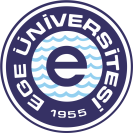 URLA DENİZCİLİK MESLEK YÜKSEKOKULUDENİZ ULAŞTIRMA VE İŞLETME PROGRAMIWeb: http://www.udmyo.ege.edu.trE-posta: udmyo@mail.ege.edu.tr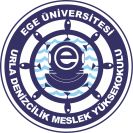 2023-2024 BAHAR DÖNEMİ-2. YARIYIL2. SINIF DERS ÇİZELGESİ2023-2024 BAHAR DÖNEMİ-2. YARIYIL2. SINIF DERS ÇİZELGESİ2023-2024 BAHAR DÖNEMİ-2. YARIYIL2. SINIF DERS ÇİZELGESİ2023-2024 BAHAR DÖNEMİ-2. YARIYIL2. SINIF DERS ÇİZELGESİ2023-2024 BAHAR DÖNEMİ-2. YARIYIL2. SINIF DERS ÇİZELGESİ2023-2024 BAHAR DÖNEMİ-2. YARIYIL2. SINIF DERS ÇİZELGESİDÖNEM BAŞLANGICIDÖNEM BAŞLANGICI12.02.202412.02.202412.02.202412.02.2024DÖNEM SONUDÖNEM SONU24.05.202424.05.202424.05.202424.05.2024SAATPAZARTESİ(URLA)SALI(URLA)ÇARŞAMBA(URLA)PERŞEMBE(URLA)CUMA(URLA)08:30-09:15DENİZDE HABERLEŞME II (T)ÖĞR. GÖR. VOLKAN FİDANDEÜ AKDENİZSİMÜLATÖRSEYİR IV (T)ÖĞR. GÖR. VOLKAN FİDANÖĞR. GÖR. CAN ATACANSİMÜLATÖR09:30-10:15ELEKTRONİK SEYİR YARD. II (T)ÖĞR. GÖR. H. GÜNEŞ CENURLA AMFİDENİZDE HABERLEŞME II (T)ÖĞR. GÖR. VOLKAN FİDANDEÜ AKDENİZSİMÜLATÖRSEYİR IV (T)ÖĞR. GÖR. VOLKAN FİDANÖĞR. GÖR. CAN ATACANSİMÜLATÖR10:30-11:15ELEKTRONİK SEYİR YARD. II (U)ÖĞR. GÖR. H. GÜNEŞ CENURLA AMFİDENİZDE HABERLEŞME II (U)ÖĞR. GÖR. VOLKAN FİDANDEÜ AKDENİZSİMÜLATÖRSEYİR IV (U)ÖĞR. GÖR. VOLKAN FİDANÖĞR. GÖR. CAN ATACANSİMÜLATÖRDENİZCİLİK İNGİLİZCESİ III (T)ÖĞR. GÖR. CAN ATACANDEÜ GEMİCİLİKDENİZ HUKUKU (T)ÖĞR. GÖR. ESİN GÜNAYÖĞR. GÖR. VOLKAN FİDANDEÜ GEMİCİLİK11:30-12:15ELEKTRONİK SEYİR YARD. II (U)ÖĞR. GÖR. H. GÜNEŞ CENURLA AMFİDENİZDE HABERLEŞME II (U)ÖĞR. GÖR. VOLKAN FİDANDEÜ AKDENİZSİMÜLATÖRSEYİR IV (U)ÖĞR. GÖR. VOLKAN FİDANÖĞR. GÖR. CAN ATACANSİMÜLATÖRDENİZCİLİK İNGİLİZCESİ III (T)ÖĞR. GÖR. CAN ATACANDEÜ GEMİCİLİKDENİZ HUKUKU (T)ÖĞR. GÖR. ESİN GÜNAYÖĞR. GÖR. VOLKAN FİDANDEÜ GEMİCİLİKÖĞLE TATİLİÖĞLE TATİLİÖĞLE TATİLİÖĞLE TATİLİÖĞLE TATİLİÖĞLE TATİLİ13:15-14:00ULUSLARARASI DENİZCİLİK SÖZLEŞMELERİ (T)ÖĞR. GÖR. H. GÜNEŞ CENURLA AMFİYÜK İŞLEMLERİ VE GEMİ STABİLİTESİ II (T)ÖĞR. GÖR. VOLKAN FİDAN URLA AMFİSEYİR IV (U)ÖĞR. GÖR. VOLKAN FİDANÖĞR. GÖR. CAN ATACANSİMÜLATÖRVARDİYA STANDARTLARI II (T)ÖĞR. GÖR. CAN ATACANPROF. DR. CELALETTİN AYDINURLA AMFİLİDERLİK VE EKİP ÇALIŞMASI (T)ÖĞR. GÖR. ESİN GÜNAYÖĞR. GÖR. CAN ATACANURLA AMFİ14:15-15:00ULUSLARARASI DENİZCİLİK SÖZLEŞMELERİ (T)ÖĞR. GÖR. H. GÜNEŞ CENURLA AMFİYÜK İŞLEMLERİ VE GEMİ STABİLİTESİ II (T)ÖĞR. GÖR. VOLKAN FİDAN URLA AMFİBİTİRME PROJESİ (T)ÖĞR. GÖR. VOLKAN FİDANBARBAROS HAYRETTİNVARDİYA STANDARTLARI II (T)ÖĞR. GÖR. CAN ATACANPROF. DR. CELALETTİN AYDINURLA AMFİEMNİYET VE KALİTE YÖNETİMİ (T)ÖĞR. GÖR. H. GÜNEŞ CENURLA AMFİ15:15-16:00YÜK İŞLEMLERİ VE GEMİ STABİLİTESİ II (U)ÖĞR. GÖR. VOLKAN FİDAN URLA AMFİBİTİRME PROJESİ (U)ÖĞR. GÖR. VOLKAN FİDANBARBAROS HAYRETTİNVARDİYA STANDARTLARI II (U)ÖĞR. GÖR. CAN ATACANPROF. DR. CELALETTİN AYDINURLA AMFİDENİZDE GÜVENLİK IV (T)ÖĞR. GÖR. H. GÜNEŞ CENURLA AMFİ16:15-17:00YÜK İŞLEMLERİ VE GEMİ STABİLİTESİ II (U)ÖĞR. GÖR. VOLKAN FİDAN URLA AMFİVARDİYA STANDARTLARI II (U)ÖĞR. GÖR. CAN ATACANPROF. DR. CELALETTİN AYDINURLA AMFİDENİZDE GÜVENLİK IV (T)ÖĞR. GÖR. H. GÜNEŞ CENURLA AMFİ